INDICAÇÃO Nº 5065/2018Sugere ao Poder Executivo Municipal a limpeza da boca de lobo localizado na Rua Maceió próximo ao nº 728 no bairro Cidade Nova..            .Excelentíssimo Senhor Prefeito Municipal, Nos termos do Art. 108 do Regimento Interno desta Casa de Leis, dirijo-me a Vossa Excelência para sugerir que, por intermédio do Setor competente, promova a limpeza da boca de lobo localizado na Rua Maceió próximo ao nº 728 no bairro Cidade Nova.Justificativa:Conforme relatos dos moradores locais, a boca de lobo esta entupida, ocasionado transtornos devido ao mau cheiro. E relataram o aparecimento de pragas peçonhentas em suas residências saindo da mesma.Plenário “Dr. Tancredo Neves”, em 08 de Novembro de 2018.ALEX ‘BACKER’-Vereador-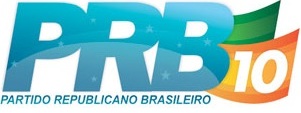 